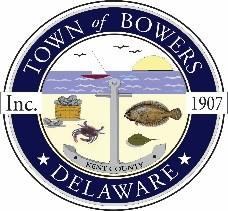 Town of Bowers3357 Main St., Frederica, DE19946(302)572-9000Bowersbeach.delaware.govTOWN MEETINGAGENDAThursday, January 11, 2024Meeting to be brought to order at 7:00pmJoin Zoom Meetinghttps://us02web.zoom.us/j/86723158895?pwd=TmRHaFVNTTBtU1ViUzN4RmNQNUxMUT09Meeting ID: 867 2315 8895Passcode: 248049Pledge of AllegianceMINUTES AND REPORTSMeeting Minutes Approval for December 2023Treasurer’s Report Approval for December 2023COMMITTEE REPORTSParking LotWatermen’s ParkN Bayshore DrainageParks and Recreation Planning CommitteePublic WaterCode EnforcementBoard of AdjustmentsOLD BUSINESSGrants and Projects:Museum Renovations – review HVAC quotesPirate ship playhouse – increase in costNEW BUSINESSUpcoming Museum EventsRESIDENT CONCERNS/TOPICSCOUNCIL COMMENTSReminder: please notify Ada Puzzo or Chris Telles by the first Thursday of every monthif you have a concern or topic you would like to address at the next Town Meeting